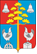 Российская ФедерацияИркутская областьАДМИНИСТРАЦИЯ  СЕЛЬСКОГО ПОСЕЛЕНИЯСОСНОВСКОГОМУНИЦИПАЛЬНОГО ОБРАЗОВАНИЯРАСПОРЯЖЕНИЕ От 21.12.2017г.  									№ 243 с. СосновкаОб утверждении Положения о проведении конкурса детских рисунков  «Двор будущего» в рамках реализации приоритетного проекта «Формирование комфортной городской среды»		В соответствии с Федеральным законом от 06.10.2003 № 131-ФЗ «Об общих принципах организации местного самоуправления в Российской Федерации», руководствуясь ст. 23, 45 Устава сельского поселения Сосновского муниципального образования, 1. Утвердить Положение о проведении конкурса детских рисунков «Двор будущего» в рамках реализации приоритетного проекта «Формирование комфортной городской среды» (приложение 1)2. Опубликовать настоящее распоряжение в печатном издании «Сосновский вестник» и разместить на официальном сайте Администрации сельского поселения Сосновского муниципального образования.3. Контроль за исполнением настоящего постановления оставляю за собой.Глава сельского поселения Сосновского муниципального образования		В.С.МелентьевПриложение 1к постановлению администрацииот 21.12.2017г. № 243ПОЛОЖЕНИЕ о проведении конкурса детских рисунков  «Двор будущего» в рамках реализации приоритетного проекта «Формирование комфортной городской среды» Цели  и задачи: Формирование позитивных жизненных установок подрастающего поколения, гражданское и патриотическое воспитание обучающихся и воспитанников, приобщение к ценностям своей малой Родины. Ознакомление с проектом «Формирование комфортной городской среды», с историей благоустройства села, перспективами развития Сосновского муниципального образования. Развитие и поддержка творческой активности. Участники выставки:        В конкурсе могут принимать участие обучающиеся и воспитанники образовательных организаций Сосновского муниципального образования. Требования к работам:       На конкурс предоставляются рисунки по теме «Двор будущего»      К работе обязательно прилагается аккуратно оформленная визитка с указанием: наименования работы; фамилии и имени участника; наименования образовательного учреждения, класса (группы)Этапы и место проведения конкурса: Конкурс проводится с  21 декабря 2017г. по 19 января 2018 года; 6. Подведение итогов.       Лучшие творческие работы определяются по следующим критериям: соответствие идее; значимость и авторство; оригинальность; творческий подход.  Оценку работ осуществляет жюри в составе: Мелентьева В.С., главы сельского поселения Сосновского муниципального образования; Колосковой Г.Г., главного специалиста по экономическим вопросам; Кулинченко Е.А., ведущего специалиста   по муниципальному хозяйству;Таюрской Е.А., учителя изобразительного искусства МБОУ «СОШ № 7»		Итоги конкурса подводятся 22 января 2018 года в администрации сельского поселения Сосновского муниципального образования. Конкурсантам может быть присуждено 1, 2, 3 место. В случае представления равнозначных конкурсных материалов жюри оставляет за собой право присуждения дополнительных призовых мест, зафиксировав данное решение в протоколе конкурса. Победители и призеры награждаются грамотами администрации сельского поселения Сосновского муниципального образования. Глава сельского поселения Сосновского муниципального образования			В.С.Мелентьев